Physical activity interventions for fatigue in rheumatoid arthritis: a systematic reviewVictoria E Salmon1*, Sarah Hewlett2, Nicola E Walsh2, John R Kirwan4, Fiona Cramp21Institute of Health Research, University of Exeter Medical School, Exeter, UK2Faculty of Health and Applied Sciences, University of the West of England, Bristol, UK3Academic Rheumatology, University of Bristol, UK	1Institute of Health Research, University of Exeter Medical School, College House, St Luke’s Campus, Heavitree Road, Exeter. EX1 2LU. UKv.salmon@exeter.ac.ukORCID iD: 000-0002-1536-4750Tel: +44 (0)1392 72 6077*corresponding author2Faculty of Health & Applied Sciences, University of the West of England, Blackberry Hill, Bristol. BS16 1DD. UKFiona.cramp@uwe.ac.ukORCID iD: 0000-0001-8035-9758Tel: +44 (0)117 3288501Sarah.hewlett@uwe.ac.ukORCID iD: 0000-001-7851-2039Tel: +44 (0)117 342 2903Nicola.walsh@uwe.ac.ukORCID iD; 0000-0002-0499-4829Tel: +44 (0)117 3288013Academic Rheumatology, University of Bristol, University of Bristol, Senate House, Tyndall Avenue, Bristol. BS8 1TH. UK.John.kirwan@bris.ac.ukORCID iD: 0000-0002-6617-3217		Tel: +44 (0)7794 423232Biographical note:Victoria Salmon is a research fellow at the University of Exeter Medical School and a member of the Chartered Society of Physiotherapy.Fiona Cramp is an Associate Professor in Musculoskeletal Health at the University of the West of England, Bristol and Fellow of the Chartered Society of Physiotherapy.Sarah Hewlett is Arthritis Research UK Professor of Rheumatology Nursing at the University of the West of England and an honorary consultant nurse at University Hospitals Bristol NHS Foundation Trust.Nicola Walsh is Professor of Knowledge Mobilisation and Musculoskeletal Health at the University of the West of England, Bristol and Avon Primary Care Research Collaborative.John Kirwan is Emeritus Professor of Rheumatic Diseases at the University of Bristol, Visiting Professor at the University of the West of England, and a Fellow of the Royal College of Physicians. Physical activity interventions for fatigue in rheumatoid arthritisAbstractBackground: Fatigue is a major symptom of rheumatoid arthritis (RA) and the need for effective interventions is evident. Programmes based upon physical activity (PA) have been shown to improve patient reported fatigue in other long term conditions. Objectives: To investigate the effectiveness of PA interventions for reducing fatigue in adults with RA, and to identify key components of effective PA interventions.Methods: Methods were based on a previous Cochrane systematic review for non-pharmacological interventions for fatigue in RA. The following electronic databases were searched up to October 2016: Cochrane Central Register of Controlled Trials (CENTRAL); MEDLINE; EMBASE; AMED; CINAHL; PsycINFO; Social Science Citation Index; Web of Science; Dissertation Abstracts International; Current Controlled Trials Register; The National Research Register Archive; The UKCRN Portfolio Database. Randomised controlled trials evaluating PA interventions in people with RA with self-reported fatigue as an outcome measure were included.Results: Eight studies met the inclusion criteria. Results indicated a small beneficial effect of PA on RA fatigue. The type, frequency, duration and intensity of PA varied between studies. Delivery methods included supervised group programmes and unsupervised home exercise. Information regarding overall adherence to PA interventions was limited. Conclusions: There is some evidence of the potential for PA to be effective in reducing symptoms of RA fatigue. However, few interventions in the included studies were designed to manage RA fatigue. These findings suggest that further work is needed to identify the optimal PA intervention for fatigue management that meets the needs of people with RA.Keywords: rheumatoid arthritis, fatigue, physical activity, exercise, systematic reviewFunding details: This work was supported by University Hospitals Bristol NHS Foundation TrustIntroductionRheumatoid arthritis (RA) is a chronic, inflammatory autoimmune disease, predominantly affecting peripheral joints 1. RA affects 1.16% of women and 0.44% of men in the United Kingdom2. It is a progressive, systemic disease associated with considerable morbidity and increased mortality3-5. Fatigue has been identified as an important symptom of RA, causing distress and disruption to patients’ daily lives and affecting everyday tasks and leisure activities6-8. Reported rates of fatigue in RA vary, possibly due to differences in definition and outcome measurement, but may be as high as 80%9, 10. Many patients with RA report that they find it difficult to manage fatigue, and receive little professional support6, 11.The mechanisms and causality of fatigue in RA remain unclear due to its complex and multi-factorial nature. However, it has been suggested that interactions between RA disease processes (e.g. inflammation, pain, disability, muscle effort and deconditioning), thoughts, feelings and behaviours (e.g. illness beliefs, anxiety and depression), and personal life factors (e.g. work, health, support networks) might influence a person’s fatigue experience12. Recent multivariate analyses demonstrated that higher disease activity, poor sleep, depression and obesity are independent predictors of RA fatigue13.Description of the interventionClinical guidelines for managing RA recommend non-pharmacological approaches to reduce the impact of physical and psychosocial factors associated with RA14-16. These approaches include physical activity (PA) interventions to enhance self-management and coping skills.  PA interventions may also be used to manage RA fatigue, aiming to improve engagement in lifestyle PA, such as walking to work, or more formal prescribed exercise programmes. Interventions may specify PA components such as type, intensity, duration and frequency. For example, some might specify aerobic exercise, such as walking or cycling, or other forms of exercise, such as resistance training or yoga. Prescribed PA or exercise programmes might specify a target duration, intensity and/or frequency. In addition the intervention might take place in a wide range of settings and may be land- or pool-based, such as hydrotherapy, and may or may not be supervised by a healthcare or exercise professional. Delivery may be one-to-one or in groups. Programmes based upon physical activity (PA) have been shown to improve patient reported fatigue in other long term conditions, such as chronic fatigue syndrome17 and cancer-related fatigue 18. Therefore the effectiveness of existing PA and exercise interventions for reducing RA fatigue warrants further exploration.How the intervention might workA previous Cochrane review19 suggested that PA interventions have the potential to reduce fatigue in RA. Physical inactivity has been significantly associated with RA fatigue, and its effects appear to be mediated by a range of non-RA-specific variables that are important predictors of fatigue, for example, poor sleep quality, depressive symptoms and obesity13. Therefore PA interventions may affect fatigue through their influence on RA disease processes and other psychosocial and lifestyle factors12. For example, there is evidence that dynamic exercise programmes (aerobic capacity and/or muscle strength training) in RA have a positive effect on aerobic capacity20. This type of PA might contribute to an improvement in RA fatigue through increased cardio-respiratory fitness and muscle strength. An improvement in physiological function could result in less effort required for specific tasks, thus reducing subsequent experiences of fatigue.Given the multi-factorial nature of fatigue, improvements in physiological function alone are unlikely to have a large impact. Modified levels of PA might also improve psychosocial aspects of fatigue, for example, regular participation in PA might increase self-efficacy and a sense of self-control for patients with RA21, 22. This could positively impact on cognitive and behavioural issues that might contribute to RA fatigue12. Additionally, there is evidence that PA can address other predictors of fatigue that are not unique to RA, such as depression and anxiety23. Regular participation in PA might reduce the impact of RA fatigue by moderating these associated risk factors13.Why it is important to do this reviewThere are currently few published trials primarily investigating interventions for RA fatigue. The search conducted in a Cochrane review identified research reports up to October 201219. The review presented in this paper aimed to identify evidence that has been published since this date, and to ascertain key components of PA interventions that might be used to manage RA fatigue.MethodsMethods were based on a Cochrane review for non-pharmacological interventions for fatigue in RA17.Criteria for considering studies for this reviewRandomised controlled trials (RCTs) of interventions for adults with confirmed RA24, with fatigue reported as a primary or secondary outcome measure and data reported separately for RA, were included. Where studies reported outcomes for rheumatic conditions or diseases as one population these data were excluded. In addition, included studies must have investigated a PA intervention.Search methods for identification of studiesThe search strategy for the Cochrane review was repeated with the addition of search terms to identify PA interventions (table 1). The following electronic databases were searched between October 2012 and October 2016: Cochrane Central Register of Controlled Trials (CENTRAL); MEDLINE; EMBASE; AMED; CINAHL; PsycINFO; Social Science Citation Index; Web of Science; Dissertation Abstracts International; Current Controlled Trials Register; The National Research Register Archive; The UKCRN Portfolio Database.Table 1. Search strategyData collection and analysisSelection of studiesTitles and abstracts were screened for inclusion criteria by two reviewers (FC, VS). Full text reports were retrieved where studies appeared to meet these criteria, or where it was unclear whether a study should be excluded from the abstract or title alone. Potentially relevant reports were discussed between reviewers, one of whom was also first author on the Cochrane review (FC)19. Data from conference abstracts were not included in the current review unless corresponding full text articles were available. Abstract authors were not contacted.Data extraction and managementData were extracted from newly identified studies by one reviewer (VS) using a data extraction form modified from the original Cochrane review, and included: intervention details; participants’ health status; assignment to study arm; outcome measures; timing of measurements; adherence to intervention and control; sample size; statistical analysis methods; results for fatigue outcomes; and long-term follow-up data.Risk of biasRisk of bias was assessed using the Cochrane risk of bias tool25.Measures of treatment effectThe Cochrane review used a meta-analysis to combine mean change scores from pre- to post-test for five of the included PA studies19. The Cochrane handbook advises that a new meta-analysis incorporating data from newly identified and included studies should only be performed if deemed appropriate by review authors26. It was decided that data from additional studies would be incorporated into the meta-analysis if the size of the treatment effect, indicated by standardised mean difference (SMD), differed sufficiently that it would strengthen or alter the existing conclusions. If effect sizes were not available these would be calculated from the published data using methods described in the Cochrane handbook, section 7.7.3.326. Methodological quality of included studies would be considered when making this decision.ResultsResults of the searchFigure 1 illustrates the study selection process.The six studies investigating PA in the original Cochrane review were retrieved27-32. Following removal of duplicates an additional 44 studies were identified using the keyword search. After title screening 20 articles remained, with seven remaining after screening of abstracts. Of these seven, four were conference abstracts and were not included in this review 33-36. Another study was not an RCT37. Two studies were included38, 39.Figure 1. Flow diagram showing study selection processDescription of studiesThe eight included studies are described in table 2. Table 2. Description of included studiesParticipantsData were available for 540 participants with RA (receiving a PA intervention: n=309; controls: n=231). The number of participants completing the studies ranged from 20 to 220. The mean age ranged from 28.5 to 60 years old. Average age was in the second decade for one study28, fourth decade for four studies27, 29, 30, 32, fifth decade for two studies31, 39 and sixth38 decade for the remaining study. Both males and females were recruited in six studies, all with a higher percentage of females. Two studies only recruited female participants28, 30. All studies reported disease duration with the mean ranging from 8 months to 16 years.InterventionsInterventions are summarised in table 2.Length of interventionSix interventions were 12 weeks in length, one was six weeks28 and another was 24 months29.Type of physical activityThe type of PA included in the interventions varied, and included aerobic exercise30, 31, 38, 39, pool-based aerobic exercise27, resistance training29, 31, 38, range of movement exercises38, yoga28 and Tai Chi32. Control interventions included usual care28, usual PA27, 30, 31, 39, and advice and education32, 38. In one study the control arm also performed range of movement and stretching exercises alongside usual recreational PA29.Frequency and duration of physical activityExercises were generally performed two to three times weekly for both class- and home-based interventions. Daily range of movement exercises and walking at least five times weekly was encouraged in one study38. Another study encouraged aerobic PA five days per week39. The duration of exercise sessions across the studies varied from 15 to 90 minutes. One study29 focussed on strength training, therefore the number of sets and repetitions were targeted rather than exercise duration.Intensity of physical activityAerobic exercise intensity was targeted at 70-90% maximum heart rate in three studies27, 30, 31. Two studies reported a more general target of light- to moderate-intensity walking, where participants felt moderately short of breath38, or moderate- to vigorous-intensity aerobic PA39. Interventions that included resistance training set a target intensity of either 40-50%38 or 50-70%29 repetition maximum. Of those studies reporting a prescribed aerobic intensity, two reported that adherence to the intensity was not known27, 31. The remaining studies did not adequately describe adherence to PA intensity therefore this is unknown.Intervention deliveryExercise interventions were often supervised, although three studies investigated the effects of either an unsupervised home exercise programme31, 38 or tailored PA39. One study reported that a physiotherapist guided initial exercises29, but it was unclear whether ongoing exercise was performed with or without supervision. Not all studies described the professional background of the person delivering the intervention. Where reported, physiotherapists27, 29, 39, a yoga instructor28 or physical education graduate students30 provided supervision. Intervention adherenceIntervention adherence was reported in four studies. These included a mean attendance rate at sessions of 96%28 and 78%27, median number of sessions attended as 30 out of 36 for both class and home exercise groups31, and mean exercise frequency as 1.5 times weekly in months zero to 12, and 1.4 times weekly in months 13 to 2429. Adherence data for this last study were collected via self-reported exercise diaries, therefore the authors acknowledged that they may be subject to recall bias and inaccurate reporting29.Outcome measuresA range of self-reported fatigue outcome measures was used. Three studies used two scales28, 32, 39. Two studies reported fatigue as a primary outcome measure38, 39. The primary outcome was not identified in three studies29-31. No details were provided in relation to the design and development of PA interventions, although one study stated that the “goal of the intervention was, in partnership between participant and physical therapist, to devise a mutually agreed self-care plan that guided the participant in managing his or her fatigue”39 (p. 29). Participants were selected for the presence of fatigue in only one study39.Adverse eventsOnly one study explicitly reported that there were no adverse events associated with the intervention32. None of the remaining studies reported adverse events. It is unclear whether this was due to a true absence of adverse events or poor reporting.Risk of biasOverall, four studies met three criteria27, 31, 32, 39, three met two criteria28, 29, 38, and one met one criterion30 for low risk of bias (table 3). The percentage risk of bias for each domain across all studies is presented in figure 2.Table 3. Risk of bias summary for included studies (n=8)Figure 2: Risk of bias presented as percentages for included studies (n=8)Random sequence generation and allocation concealment (selection bias)Random sequence generation was adequately described in five studies. Randomisation was performed using computer-generated random numbers27, 32, 38, 39 or an a priori list of randomly generated permutations of three numbers31. Three studies adequately reported allocation concealment. Methods included patients independently choosing a time slot prior to randomisation30 and use of sealed opaque envelopes32, 39.Blinding (performance and detection bias)Blinding of participants, personnel and assessors was not reported in three studies29, 30, 38. The remaining five studies reported blinding of outcome assessors only27, 28, 31, 32, 39.Incomplete outcome data (attrition bias)The majority of studies (n=6) were considered at low risk of attrition bias, reporting all outcome data and giving reasons for missing data. The remaining studies either did not explain missing data for three participants who withdrew and no fatigue data were presented for controls30, or no data were provided for withdrawals between randomisation and baseline31.Selective outcome reporting (reporting bias)Selective reporting was noted in four studies30-32, 39. Outcome data for three intervention arms were combined in one study, thus providing insufficient detail regarding the effect of each intervention30. One study reported collecting social support data31 and another collecting information about medications39 but did not report these in the published article. The third study reported recording the number of and reasons for missing both intervention and control arm sessions, but did not present these data32.Other sources of biasOnly one study was considered free from other sources of bias as specified for this review31. Of the remaining six studies, three were considered at high risk28, 29, 32 and four had unclear risk of bias from other sources27, 30, 38, 39 (table 4).Table 4: Reasons for judgement of the risk of other sources of biasEffect on fatigueA statistically significant post-test improvement in fatigue scores was reported in the intervention arm compared with controls in five studies (p<0.05)27, 28, 32, 38, 39. The between-group difference in median change scores for the Visual Analogue Scale (VAS) for fatigue was reported to be clinically significant in one study39 (minimal clinically important difference (MCID)40: 10) although the difference in change in means of 8.2 did not reach the MCID. Information on the ability of fatigue scales to detect change40 suggests that pre- to post-test between-group differences in change scores in three other studies were clinically significant28, 32, 38. Changes in the 36 item Short Form Health Survey (SF-36) vitality scores in the remaining study27 fell short of the MCID by 0.6 points40. Although one study reported statistically significant changes in overall symptoms, the significance of changes in fatigue were not reported31. The fatigue change scores presented in the research report did not meet the criteria for MCID for the Multidimensional Assessment of Fatigue scale40. The remaining two studies did not report statistically significant improvements, with one study only recording subjective improvements in fatigue30.Meta-analysisIn the Cochrane review mean change scores from pre- to post-test were combined in a meta-analysis for six comparisons from five of the six original RCTs27-29, 31, 32. One study included two intervention arms enabling two comparisons31. Change data for fatigue were not available for the sixth study30. Results from the six original comparisons indicated that PA was statistically more effective than control immediately post-intervention (SMD -0.36, 95% CI -0.62 to -0.10, p=0.0066), indicating a small beneficial effect of PA on fatigue19.In this updated review a summary effect size was not presented for one of the additional included studies38. SMD for fatigue outcome was calculated as -0.47, unadjusted for baseline differences, indicating a small effect. When calculating SMD for the study, errors in the data were noted making it difficult to trust the accuracy of the results. Therefore this study was not included in the meta-analysis. Although the SMD was slightly larger than that obtained in the Cochrane review, methodological concerns meant it would not strengthen or alter the original conclusions. The second study included in the updated review reported a summary effect size for VAS fatigue and the Bristol Rheumatoid Arthritis Fatigue Multi-Dimensional Questionnaire (BRAF-MDQ)41, 42. Where more than one fatigue outcome was reported for a study in the original Cochrane review VAS data were included in the meta-analysis19. The second study included in the updated review reported a summary effect size of 0.37 for VAS fatigue suggesting a small beneficial effect39. As the size of the treatment effect was very similar to that of the original review it was decided that there was no need to repeat the meta-analysis.Long-term follow-upOne study re-assessed outcomes two months after treatment28. Significant post-treatment effects of the intervention on fatigue were not maintained at 2-month follow-up. In another study post-treatment effects of the intervention on VAS fatigue and BRAF-MDQ total fatigue scores were no longer significant six months after baseline39. However, significant improvements in the BRAF-MDQ physical fatigue and living with fatigue subscales were maintained (p<0.05). Follow-up data were not available for any other studies.DiscussionThis review investigated the effectiveness of PA interventions for reducing RA fatigue. Eight RCTs investigating PA interventions and including a fatigue outcome measure were included, providing data for 540 adults with RA. A previous meta-analysis incorporating data from five of the eight studies demonstrated a small significant effect for PA when compared with a control intervention, suggesting that PA may be useful for managing fatigue in RA in the short-term19. This update identified two new RCTs that reported statistically significant changes in fatigue outcomes following a home exercise intervention (p=0.04)38 and a person-centred physical therapy intervention focused on tailoring health-enhancing PA (p<0.05)39 compared with controls. However, poor methodological quality and reporting errors, and similar effect sizes meant that inclusion of new data in the meta-analysis was not warranted. The limited follow-up data for included studies limits our understanding of any ongoing effects of PA on RA fatigue.Components of PA interventions identified in this review included type of PA, mode of delivery, intervention length and duration, frequency and intensity of PA. Interventions were varied and included land- and pool-based aerobic exercise, yoga, Tai Chi and resistance training. Evidence from other long-term conditions suggests that aerobic exercise may be particularly beneficial for managing fatigue18. Delivery methods included supervised class programmes, unsupervised home exercise and individual person-centred physical therapy. Intervention length was reasonably consistent, with the majority lasting 12 weeks. This is similar to the length of PA interventions for managing fatigue in chronic fatigue syndrome17. Several studies prescribed the intensity, duration and frequency of PA. These varied between interventions and it is unclear whether these parameters were successfully adhered to throughout the intervention period. Overall, there was insufficient information from these interventions to judge whether specific PA parameters are more or less likely to be effective for fatigue management in RA. This is a common issue, and data regarding dose response for exercise in general are rarely available. Considerable variation in the intensity, duration and frequency of PA sessions for fatigue management in other long-term conditions has also been reported17, 18, although it has been suggested that commencing PA at a lower intensity might be more effective in the treatment of chronic fatigue syndrome43.Information regarding overall adherence to PA interventions was limited, making it difficult to determine reasons for participation or non-participation in these programmes. PA research relies on voluntary participation. Consequently, recruitment is often biased towards those who are interested in or motivated to perform PA44. Self-selection of participants in PA trials also has implications for the control arm. As a sub-group of motivated participants, they might be more likely to engage in PA even if they have been asked not to, thus increasing the potential for contamination and reducing potential effect size for the PA intervention. This limits external validity of the findings. Reasons for declining participation in the included studies were often not reported. Where they were, reasons included being busy, travel distance or disinterest28. These reasons have been cited in other PA trials in RA44, 45. An in-depth analysis of participants and non-participants in a recent PA trial in RA concluded that only 8% of the initial target population were assessed at baseline, despite 62% expressing interest prior to receiving information about location, timing and cost of the PA interventions44. It is possible that PA interventions only reach a small minority of eligible participants in clinical practice.The included studies were of moderate methodological quality, with small group sizes and lack of blinding being particularly problematic. Three studies reported a sample size calculation31, 38, 39 but only one was based upon fatigue as the primary outcome39. It was unclear whether other studies reporting significant changes in fatigue were adequately powered to detect changes in these outcomes. Small samples and lack of statistical power limit the ability to generalise results to the wider RA population.Blinding of participants is often not possible for PA interventions46, and the use of self-reported questionnaires for measuring fatigue outcome negates the usefulness of blinding the outcome assessor. Therefore, risk of performance and detection bias is difficult to minimise for these interventions. Nonetheless, attempts to minimise this risk were only reported in one study39. Poor reporting was noted in several papers, making it difficult to determine the overall quality of the research. The majority of studies were at high risk of bias from sources such as contamination between groups, further limiting the internal validity of the research findings, for example, where control participants performed range of movement and stretching exercises alongside recreational PA29.Only two of the interventions specifically aimed to manage fatigue38, 39, although descriptions of intervention design and development processes were minimal for all studies. Similarly, only one study selected participants for the presence of fatigue39, therefore this symptom may not have been a significant problem for participants in other studies. Consequently, these fatigue data are likely to underestimate the effectiveness of PA for RA fatigue management, as fatigue has been cited as a barrier to PA47. Participants who withdrew from a recent PA trial between agreeing to take part and baseline assessment reported more fatigue than those who were assessed (p=0.009)44. It is possible that eligible patients who experienced greater fatigue declined participation in studies included in this review and the resulting participants might be less representative of fatigued patients with RA. As a result, the true effectiveness of PA for reducing fatigue in RA is difficult to determine.Variations in participant characteristics in included studies may further limit the external validity of the results. This includes imbalances in gender, with the inclusion of women only in two studies and fewer men included overall. Although RA affects more women than men2, men tend to be under-represented in PA trials in RA44, 48. Also, men with RA may require different support strategies than women49. As a result, recruitment of predominantly women to a PA intervention may not simply be indicative of gender differences in prevalence rates of RA, but may also reflect different coping styles and management preferences. It cannot be presumed, therefore, that these PA interventions would be effective for reducing fatigue in both men and women with RA.The range of ages included in studies was also not representative of the general RA population. Peak age of incidence in the UK has been reported as 55-64 years old in women and 65-75 years old in men2. However, only three studies reported the average age of participants as falling within the fifth and sixth decades, and none in the seventh decade. This may reflect other observations that participants in PA trials tend to be younger44, 45.Limitations of the reviewThere are several limitations to the current review. Conference abstracts were excluded, study authors were not contacted and grey literature was not searched. This may have resulted in omission of relevant data.Only one reviewer (VS) completed data extraction and critical appraisal of the new studies in this update. However, overall results were discussed with a second reviewer (FC) who had been involved with the original review, and all authors were familiar with the eight papers and contributed to the review write-up. Similarly, the Cochrane meta-analysis was not revised to include data from additional studies. However, their inclusion is unlikely to have altered the current conclusions. Finally, the search was limited to RCTs in order to determine effectiveness of the interventions of interest. By limiting the search in this way potentially useful evidence from non-randomised and qualitative studies will have been missed.ConclusionsAlthough there is some evidence from a previous meta-analysis of the potential for PA to be effective in reducing symptoms of fatigue in RA19, this evidence remains limited. Since publication of the original Cochrane review, two further RCTs have been published, also suggesting a positive effect of exercise on fatigue38, 39. However, methodological flaws and poor reporting undermine the trustworthiness of these findings. Additionally, only two of the PA interventions in the included studies specifically aimed to manage RA fatigue, and few participants were selected to take part in the studies based on their fatigue experience, making it difficult to establish the true effectiveness of these interventions for managing RA fatigue. Further research is needed to identify the optimal PA intervention, including key components and parameters such as type and intensity of PA, for managing fatigue for people with RA.Acknowledgements, avoiding identifying any of the authors prior to peer reviewDisclosure statement: No potential conflict of interest was reported by authors.Funding details: This work was supported by University Hospitals Bristol NHS Foundation Trust.References: 1.	Hill J. Rheumatology Nursing: A Creative Approach. 2nd Ed. Chichester: John Wiley & Sons; 2006.2.	Symmons DP. Epidemiology of rheumatoid arthritis: determinants of onset, persistence and outcome. Best Pract Res Cl Rh. 2002;16(5):707-722.3.	Pincus T, Callahan LF, Sale WG, Brooks AL, Payne LE, Vaughn WK. Severe functional declines, work disability, and increased mortality in seventy-five rheumatoid arthritis patients studied over nine years. Arthritis Rheum. 1984;27(8):864-872.4.	Conaghan PG, Green MJ, Emery P. Established rheumatoid arthritis. Best Pract Res Cl Rh. 1999;13(4):561-575.5.	Humphreys JH, Warner A, Chipping J, Marshall T, Lunt M, Symmons DPM, et al. Mortality trends in patients with early rheumatoid arthritis over 20 years: results from the Norfolk Arthritis Register. Arthritis Care Res. 2014;66(9):1296-1301.6.	Hewlett S, Cockshott Z, Byron M, Kitchen K, Tipler S, Pope D, et al. Patients' perceptions of fatigue in rheumatoid arthritis: Overwhelming, uncontrollable, ignored. Arthritis Care Res. 2005;53(5):697-702.7.	Repping-Wuts H, Uitterhoeve R, van Riel P, van Achterberg T. Fatigue as experienced by patients with rheumatoid arthritis (RA): a qualitative study. Int J Nurs Stud. 2008;45(7):995-1002.8.	Nikolaus S, Bode C, Taal E, van de Laar MA. New insights into the experience of fatigue among patients with rheumatoid arthritis: a qualitative study. Ann Rheum Dis. 2010;69(5):895-897.9.	Belza BL, Henke CJ, Yelin EH, Epstein WV, Gilliss CL. Correlates of fatigue in older adults with rheumatoid arthritis. Nurs Res. 1993;42(2):93-99.10.	Pollard LC, Choy EH, Gonzalez J, Khoshaba B, Scott DL. Fatigue in rheumatoid arthritis reflects pain, not disease activity. Rheumatology, 2006. 45(7):885-889.11.	Repping-Wuts H, Hewlett S, van Riel P, van Achterberg T. Fatigue in patients with rheumatoid arthritis: British and Dutch nurses' knowledge, attitudes and management. J Adv Nurs. 2009;65(4):901-911.12.	Hewlett S, Chalder T, Choy E, Cramp F, Davis B, Dures E, et al. Fatigue in rheumatoid arthritis: time for a conceptual model. Rheumatology. 2011;50(6):1004-1006.13.	Katz P, Margaretten M, Trupin L, Schmajuk G, Yazdany J, Yelin E. Role of sleep disturbance, depression, obesity, and physical inactivity in fatigue in rheumatoid arthritis. Arthritis Care Res. 2016;68(1):81-90.14.	Luqmani R, Hennell S, Estrach C, Basher D, Birrell F, Bosworth A, et al. British Society for Rheumatology and British Health Professionals in Rheumatology guideline for the management of rheumatoid arthritis (after the first 2 years). Rheumatology. 2009;48(4):436-439.15.	Luqmani R, Hennell S, Estrach C, Birrell F, Bosworth A, Davenport G, et al. British Society for Rheumatology and british health professionals in Rheumatology guideline for the management of rheumatoid arthritis (the first two years). Rheumatology. 2006;45(9):1167-1169.16.	National Institute for Health and Care Excellence. The management of rheumatoid arthritis in adults. CG79. National Institute for Health and Care Excellence: London; 2009.17.	Larun L, Brurberg KG, Odgaard-Jensen J, Price JR. Exercise therapy for chronic fatigue syndrome. Cochrane Database of Systematic Reviews. 2016(6): CD003200. DOI: 10.1002/14651858.CD003200.pub5. 18.	Cramp F, Byron-Daniel J. Exercise for the management of cancer-related fatigue in adults. Cochrane Database of Systematic Reviews. 2012(11): CD006145. DOI: 10.1002/14651858.CD006145.pub3.19.	Cramp F, Hewlett S, Almeida C, Kirwan John R, Choy Ernest HS, Chalder T, et al. Non-pharmacological interventions for fatigue in rheumatoid arthritis. Cochrane Database of Systematic Reviews. 2013(8): CD008322. DOI: 10.1002/14651858.CD008322.pub2.20.	Hurkmans E, van der Giesen FJ, Vliet Vlieland TPM, Schoones J, Van den Ende ECHM. Dynamic exercise programs (aerobic capacity and/or muscle strength training) in patients with rheumatoid arthritis. Cochrane Database of Systematic Reviews. 2009;(4): CD006853. DOI: 10.1002/14651858.CD006853.pub2.21.	Lorig KR, Holman H. Self-management education: history, definition, outcomes, and mechanisms. Ann Behav Med. 2003;26(1):1-7.22.	Reinseth L, Uhlig T, Kjeken I, Koksvik HS, Skomsvoll JF, Espnes GA. Performance in leisure-time physical activities and self-efficacy in females with rheumatoid arthritis. Scand J Occup Ther. 2011;18(3):210-218.23.	Cooney GM, Dwan K, Greig CA, Lawlor DA, Rimer J, Waugh FR, et al. Exercise for depression. Cochrane Database of Systematic Reviews. 2013;(9): CD004366. DOI: 10.1002/14651858.CD004366.pub6. 24.	Arnett FC, Edworthy SM, Bloch DA, McShane DJ, Fries JF, Cooper NS, et al. The American Rheumatism Association 1987 revised criteria for the classification of rheumatoid arthritis. Arthritis Rheum. 1988;31(3):315-324.25.	Higgins JP, Altman DG, Gotzsche PC, Juni P, Moher D, Oxman AD, et al. The Cochrane Collaboration's tool for assessing risk of bias in randomised trials. Brit Med J (Clin Res). 2011;343:d5928.26.	Higgins JPT, Green S, editors. Cochrane Handbook for Systematic Reviews of Interventions Version 5.1.0 [updated March 2011]. The Cochrane Collaboration; 2011. Available from: www.handbook.cochrane.org.27.	Bilberg A, Ahlmen M, Mannerkorpi K. Moderately intensive exercise in a temperate pool for patients with rheumatoid arthritis: a randomized controlled study. Rheumatology. 2005;44(4):502-508.28.	Evans S, Moieni M, Lung K, Tsao J, Sternlieb B, Taylor M, et al. Impact of iyengar yoga on quality of life in young women with rheumatoid arthritis. Clin J Pain. 2013;29(11):988-997.29.	Hakkinen A, Sokka T, Lietsalmi AM, Kautiainen H, Hannonen P. Effects of dynamic strength training on physical function, Valpar 9 work sample test, and working capacity in patients with recent-onset rheumatoid arthritis. Arthritis Rheum. 2003;49(1):71-77.30.	Harkcom TM, Lampman RM, Banwell BF, Castor CW. Therapeutic value of graded aerobic exercise training in rheumatoid arthritis. Arthritis Rheum. 1985;28(1):32-39.31.	Neuberger GB, Aaronson LS, Gajewski B, Embretson SE, Cagle PE, Loudon JK, et al. Predictors of exercise and effects of exercise on symptoms, function, aerobic fitness, and disease outcomes of rheumatoid arthritis. Arthritis Rheum. 2007;57(6):943-952.32.	Wang C. Tai Chi improves pain and functional status in adults with rheumatoid arthritis: results of a pilot single-blinded randomized controlled trial. Med Sport Sci. 2008;52:218-229.33.	Mahidashtizad S, Salajegheh A. Effects of a yoga program on pain relief, reducing anxiety and extended range of motion of knee in rheumatoid arthritis patients. Annual European Congress of Rheumatology of the European League Against Rheumatism, EULAR; 2012 Jun 6-9; Berlin, Germany; 2012.34.	Rouse PC, Duda JL, Veldhuijzen Van Zanten JJ, Metsios GS, Ntoumanis N, Yu CA, et al. Feelings of competence and relatedness during physical activity are related to well-being in rheumatoid arthritis patients: Preliminary findings from a randomized control trial. Annual European Congress of Rheumatology of the European League Against Rheumatism, EULAR; 2013 Jun 12-15; Madrid, Spain; 2013.35.	Azeez M, Clancy C, O'Dwyer T, Wilson F, Cunnane G. Effects of exercise on body composition, cardiovascular fitness, muscle strength, and cognition in patients with rheumatoid arthritis: A randomised controlled trial of a patient-specific exercise programme. 2014 ACR/ARHP Annual Meeting Boston, MA United States; 2014. 66: S1274.36.	Durcan L, Wilson F, Cunnane G; The effect of exercise on sleep and fatigue in rheumatoid arthritis: A randomised controlled study. Irish Journal of Medical Science Conference: Irish Society for Rheumatology and Irish Rheumatology Health Professionals Society Autumn Scientific Meeting; 2013; CoMeath, Ireland; 2014. 183(3 suppl. 1): S110-S111.37.	Di Gioia L, Zincarelli C, Di Minno MN, Rengo G, Peluso R, Spano A, et al. Effectiveness of a rehabilitative programme in improving fatigue and function in rheumatoid arthritis patients treated with biologics: a pilot study. Clin Exp Rheumatol. 2013;31(2):285-288.38.	Durcan L, Wilson F, Cunnane G. The effect of exercise on sleep and fatigue in rheumatoid arthritis: a randomized controlled study. J Rheum. 2014;41(10):1966-1973.39.	Feldthusen C, Dean E, Forsblad-d’Elia H, Mannerkorpi K. Effects of person-centered physical therapy on fatigue-related variables in persons with rheumatoid arthritis: a randomized controlled trial. Arch Phys Med Rehab. 2016;97(1):26-36.40.	Hewlett S, Dures E, Almeida C. Measures of fatigue: Bristol Rheumatoid Arthritis Fatigue Multi-Dimensional Questionnaire (BRAF MDQ), Bristol Rheumatoid Arthritis Fatigue Numerical Rating Scales (BRAF NRS) for Severity, Effect, and Coping, Chalder Fatigue Questionnaire (CFQ), Checklist Individual Strength (CIS20R and CIS8R), Fatigue Severity Scale (FSS), Functional Assessment Chronic Illness Therapy (Fatigue) (FACIT-F), Multi-Dimensional Assessment of Fatigue (MAF), Multi-Dimensional Fatigue Inventory (MFI), Pediatric Quality Of Life (PedsQL) Multi-Dimensional Fatigue Scale, Profile of Fatigue (ProF), Short Form 36 Vitality Subscale (SF-36 VT), and Visual Analog Scales (VAS). Arthritis Care Res. 2011; 63(S11):S263-S286.41.	Nicklin J, Cramp F, Kirwan J, Greenwood R, Urban M, Hewlett S. Measuring fatigue in rheumatoid arthritis: a cross-sectional study to evaluate the Bristol Rheumatoid Arthritis Fatigue Multi-Dimensional questionnaire, visual analog scales, and numerical rating scales. Arthritis Care Res. 2010;62(11):1559-1568.42.	Nicklin J, Cramp F, Kirwan J, Urban M, Hewlett S. Collaboration with patients in the design of patient-reported outcome measures: capturing the experience of fatigue in rheumatoid arthritis. Arthritis Care Res. 2010;62(11):1552-1558.43.	Castell BD, Kazantzis N, Moss-Morris RE. Cognitive Behavioral Therapy and graded exercise for chronic fatigue syndrome: A Meta-Analysis. Clin Psychol-Sci Pr. 2011; 18(4):311-324.44.	Nordgren B, Friden C, Demmelmaier I, Opava CH. Who makes it to the base? Selection procedure for a physical activity trial targeting people with rheumatoid arthritis. Arthritis Care Res. 2014;66(5):662-670.45.	de Jong Z, Munneke M, Jansen LM, Ronday K, van Schaardenburg DJ, Brand R, et al. Differences between participants and nonparticipants in an exercise trial for adults with rheumatoid arthritis. Arthritis Care Res. 2004;51(4):593-600.46.	Bourke L, Homer KE, Thaha MA, Steed L, Rosario DJ, Robb KA, et al. Interventions for promoting habitual exercise in people living with and beyond cancer. Cochrane Database of Systematic Reviews. 2013;(9): CD010192. DOI: 10.1002/14651858.CD010192.pub2. 47.	Law R-J, Breslin A, Oliver EJ, Mawn L, Markland DA, Maddison P, et al. Perceptions of the effects of exercise on joint health in rheumatoid arthritis patients. Rheumatology. 2010;49(12):2444-2451.48.	Vervloesem N, Van Gils N, Ovaere L, Westhovens R, Van Assche D. Are personal characteristics associated with exercise participation in patients with rheumatoid arthritis? A cross-sectional explorative survey. Musculoskeletal Care. 2012;10(2):90-100.49.	Flurey CA, Hewlett S, Rodham K, White A, Noddings R, Kirwan J. Men, rheumatoid arthritis, psychosocial impact and self-management: A narrative review. J Health Psychol. 2016;21(10):2168-82.Table 1. Example search strategy for use in MEDLINE$=used to identify all words beginning with the stem	Table 2. Description of included interventionsBRAF MDQ=Bristol Rheumatoid Arthritis Fatigue Multi-Dimensional Questionnaire; FACIT-F=Functional Assessment of Chronic Illness Therapy Fatigue Subscale; FSS=Fatigue Severity Scale; HAQ=Health Assessment Questionnaire; HRmax=maximum heart rate; HRQoL=Health Related Quality of Life; MACTAR=McMaster Toronto Arthritis Patient Preference Disability Questionnaire; MAF=Multidimensional Assessment of Fatigue questionnaire; MCID=minimal clinically important difference; N/A=not applicable; PA=physical activity; PSQI=Pittsburgh Sleep Quality Index; RA=rheumatoid arthritis; RM=repetition maximum; ROM=range of movement; SF-36=36 item Short Form Health Survey; VAS=visual analogue scale*Article identified in updated searchaData from Hewlett, Dures and Almeida, (2011)40	Table 3. Risk of bias summary for included studies (n=8)+ = low risk; ? = unclear risk; - = high riskTable 4: Reasons for judgement of the risk of other sources of bias+ = low risk; ? = unclear risk; - = high risk Figure 1. Flow diagram showing study selection process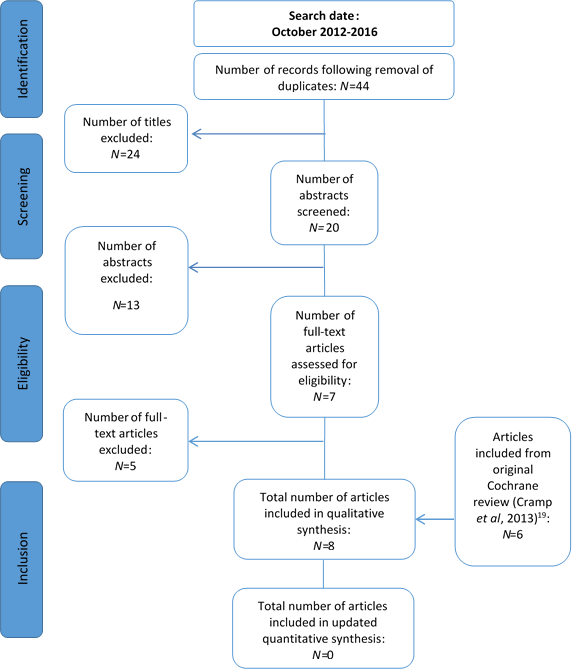 Figure 2: Risk of bias presented as percentages for included studies (n=8)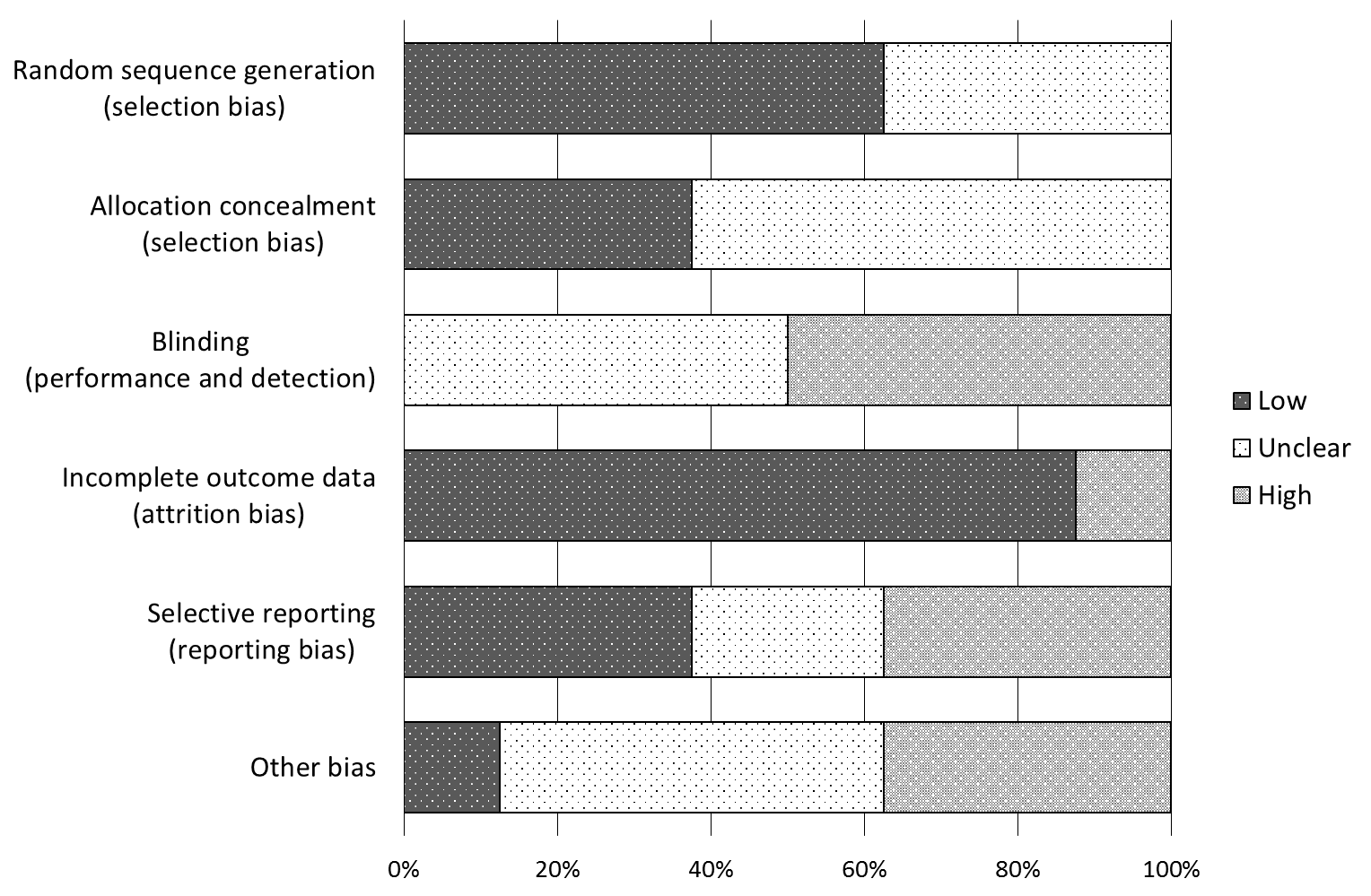 1exp arthritis, rheumatoid/2((rheumatoid or reumatoid or revmatoid or rheumatic or reumatic or revmatic or rheumat$ or reumat$ or revmarthrit$) adj3 (arthrit$ or artrit$ or diseas$ or condition$ or nodule$)).tw.31 or 24exp Fatigue/5fatigue$.tw.6(tired$ or weary or weariness or exhaustion or exhausted).tw.7((astenia or asthenic) and syndrome).tw.8((lack or loss or lost) adj3 (energy or vigo?r)).tw.9(apath$ or lassitude or weak$ or letharg$).tw.10(feel$ adj3 (drained or sleep$ or sluggish)).tw.11vitality.tw.12or/4-1113randomized controlled trial.pt.14controlled clinical trial.pt.15randomized.ab.16placebo.ab.17drug therapy.fs.18randomly.ab.19trial.ab.20groups.ab.21or/13-2022(animals not (humans and animals)).sh.2321 not 2224and/3,12,2325exercise$26resistance adj (train$ OR prog$)27strength adj (train$ OR prog$)28flexibility adj (train$ OR prog$)29endurance adj (train$ OR prog$)30aerobic$ 31physical$ activ$ 32physical$ therap$ 33physical$ exercise$34interval training35sport$36movement therap$37stretching38dance therap$ 39Tai Ji or Tai Chi or Tai-Ji or Tai-Chi40Walking41Yoga42Hydrotherap$43or/25-4244and/24,43Lead author, (year)Bilberg, (2005)27Durcan, (2014)38*Evans, (2013)28Feldthusen, (2016)39*Hakkinen, (2003)29Harkcom, (1985)30Neuberger, (2007)31Wang, (2008)32Primary outcome measureAerobic capacity,SF-36 physicalFSS,PSQIHRQoLVAS fatigueNot identifiedNot identifiedNot identifiedAttainment of ACR 20 response criteriaFatigue scaleSF-36 vitalityFSSSF-36 vitality,FACIT-FVAS fatigue, BRAF MDQVAS fatigueLikert scale rating of fatigueMAFVAS fatigue,SF-36 vitalityType of PAAerobic capacity, dynamic and static strengthening and endurance exercises in a temperate poolHome exercise programme (resistance exercise, ROM, walking)Iyengar YogaIndividually tailored aerobic PA Dynamic strength training, using elastic bands and dumbbells, plus recreational PA, e.g. walking, cyclingBicycle ergometerLow-impact aerobics plus strengthening, Intervention arm I = class exercise, Intervention arm II = home exerciseTai ChiDuration and frequency of PA45 min,2 x weekly30-60 min,Resistance training 3 x weekly, daily ROM, walking 5 x weekly 90 min,2 x weekly20-30 min,3-5 x weekly2 sets per exercise, 8-12 repetitions,2 x weekly15-35 min,3 x weekly60 min,3 x weekly60 min,2 x weeklyIntensity of PA75% HRmaxResistance: 40-50% 1 RM; walking: light- to moderate-intensity (moderately short of breath on exertion)N/AModerate to vigorous (not defined)50-70% RM70% HRmax60-80% HRmaxN/ALength of intervention12 weeks12 weeks6 weeks12 weeks24 months12 weeks12 weeks12 weeksControl interventionContinue daily activitiesAdvice on benefits of exercise in RAUsual care waitlist controlContinue usual physical and social activities, pharmacologic treatment and other treatments associated with careROM and stretching exercises 2 x weekly, continue recreational activity, no strength trainingContinue daily activitiesContinue baseline exercise levelsStretching training and wellness educationAdherence to intervention and controlMean attendance at intervention sessions = 78%Not reported96% intervention sessions attendedNot reportedIntervention group compliance:Months 0-12: Average 1.5 x weekly exercising; Months 13-24: average 1.4 x weeklyNot reportedMedian of 30 of 36 sessions completed by both class and home exercise groupsNot reportedResults for fatigue outcomeSignificant between group difference at 12 weeks in favour of the intervention (p<0.05)Between-group difference in change scores = 10.1 (MCID: 10.7)aSignificant between-group difference in change in fatigue score at 12 weeks in favour of the intervention (p=0.04)Reported between-group difference in change scores = 11.3 (18%) (MCID: 15%)aSF-36 significant post-treatment group differences in favour of the intervention (p<0.01)Between-group difference in change scores = 17 (MCID: 10.7)aFACIT-F significant changes (p<0.05)Between-group difference in change scores = 7.9 (MCID: 3-4)aSignificant between-group difference in change in mean VAS fatigue score at 12 weeks in favour of the intervention (p=0.042)Between-group difference in median change scores = 12 (MCID: 10)aBRAF MDQ significant changes (p=0.023), including subscales Physical fatigue (p=0.033), Living with fatigue (p=0.034) and Emotional fatigue (p=0.048)No significant changeSubjective reporting of improvement in fatigue in intervention armIntervention arm I: Significant decrease in overall symptoms at 12 weeks in favour of the intervention (p<0.04)Between-group difference in fatigue change scores (class vs control) = 3.17 (significance not reported) (MCID: 5.0)aIntervention arm II: not significantSignificant between-group difference on SF-36 vitality in favour of the intervention (p=0.01)Between-group difference in change scores = 18 (MCID: 10.7)aLead author, yearRandom sequence generation (selection bias)Allocation concealment (selection bias)Blinding (performance and detection)Incomplete outcome data (attrition bias)Selective reporting (reporting bias)Other biasBilberg,(2005)27+??++?Durcan,(2014)38+??+??Evans,(2013)28??-++-Feldthusen,(2016)39++-+??Hakkinen,(2003)29???++-Harkcom,(1985)30?+---?Neuberger,(2007)31+?-+-+Wang,(2008)32++?+--Lead author,(year)Risk of other sources of biasReason for judgement of risk of biasBilberg,(2005)27?No reporting of monitoring of adherence of control arm to home exercise and daily activitiesDurcan,(2014)38?No reporting of adherence to physical activity or exercise in either armEvans,(2013)28-$10 travel expenses paid for intervention participants travelling more than 25 milesFeldthusen,(2016)39?No reported monitoring of access to treatment associated with care, e.g. physiotherapy, in control armHakkinen,(2003)29-Control group performed exercises, n=3 started exercising in a gym, monitoring by diaries not reported for control armHarkcom,(1985)30?Control data for fatigue not reported so unable to determine baseline differences. Monitoring of adherence to physical activity not reported for either groupNeuberger,(2007)31+No evidence of other sources of biasWang,(2008)32-Control group performed daily stretching exercises. Monitoring of adherence to physical activity not reported